ЕДИНЫЙ УРОК ПО БЕЗОПАСНОСТИ В СЕТИ «ИНТЕРНЕТ"

В целях формирования навыков безопасного поведения в сети Интернет, повышения культуры бережного отношения учащихся к своим персональным данным, были проведены классные часы, беседы, показан видеоролик «10 советов, как обезопасить свои персональные данные».

Также была проведена игра «Лучший знаток интернета» (по принципу телевизионной игры «Своя игра»), все учащиеся получили буклеты «Правила общения в сети интернет!».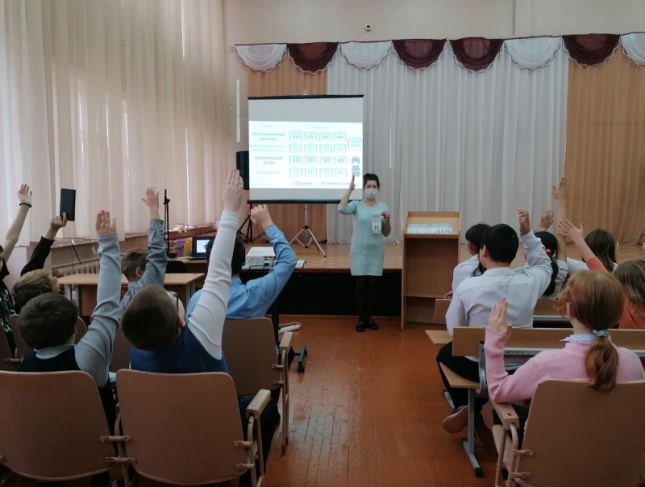 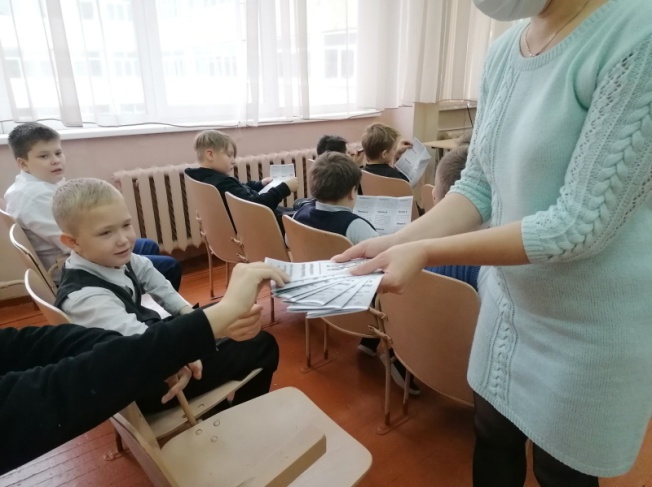 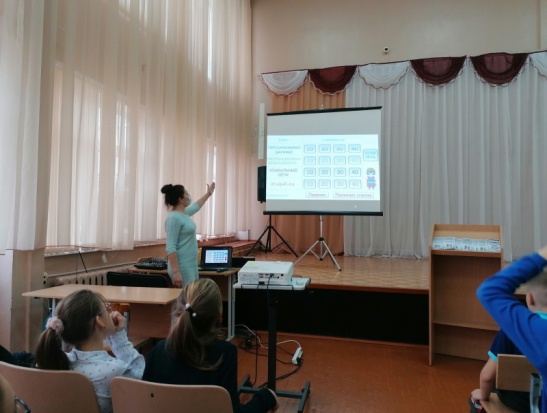 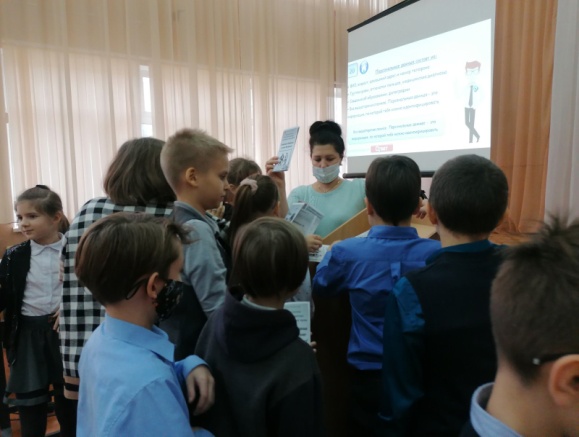 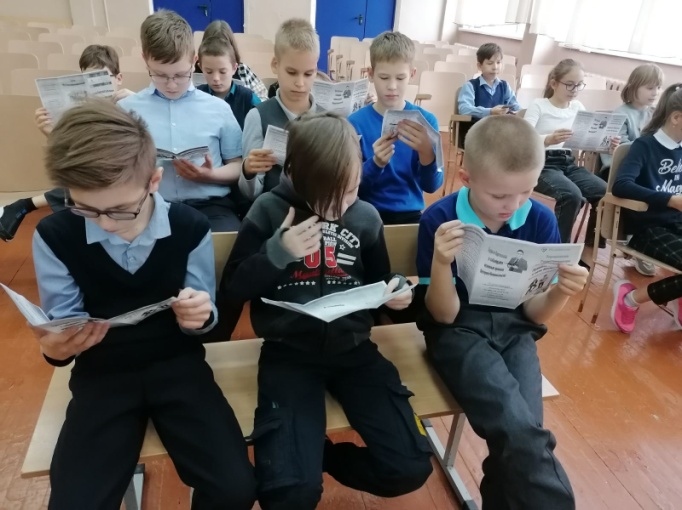 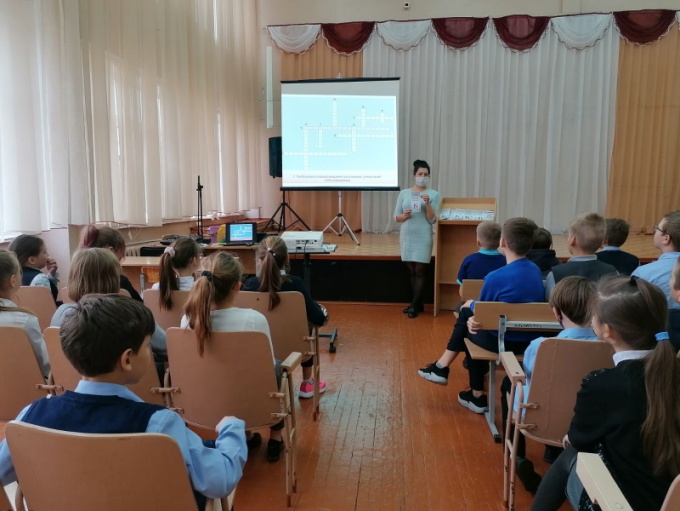 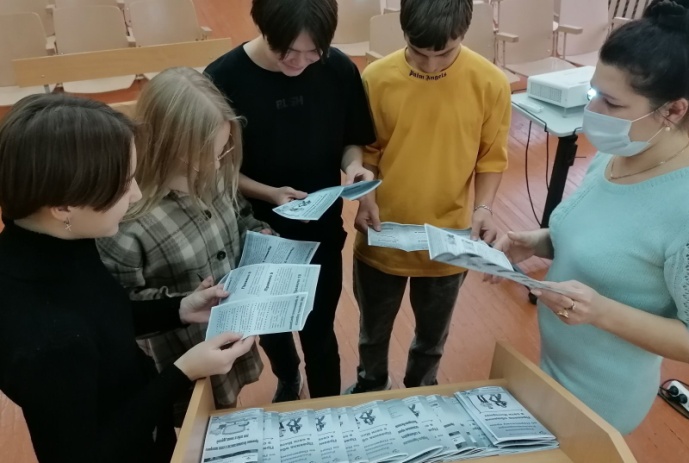 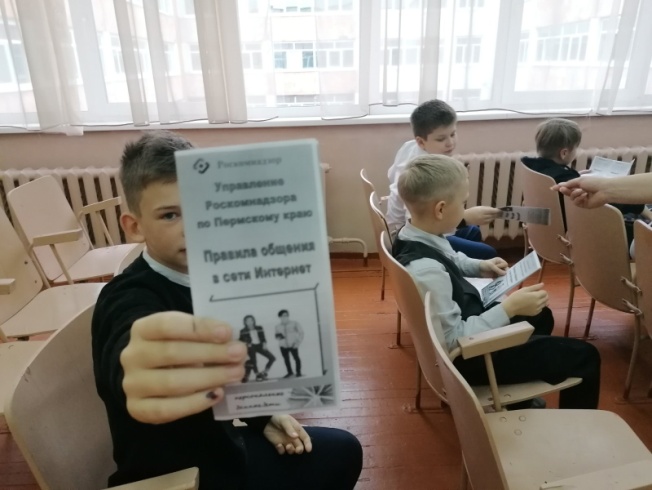 